Об утверждении плана мероприятий по противодействию коррупции в  Малояушском сельском поселении на 2019 год              В соответствии с постановлением Кабинета Министров Чувашской Республики от 24.04.2007 г. № 82 «О Республиканской целевой программе по противодействию коррупции в Чувашской Республике на 2007 – 2020 годы», Уставом Малояушского сельского поселения Вурнарского района Чувашской Республики   в целях создания эффективных условий  для недопущения коррупции в Малояушском сельском поселении, ее влияния на деятельность органов местного самоуправления, обеспечения защиты прав и законных интересов граждан и организаций, администрация  Малояушского сельского поселения  п о с т а н о в л я е т:        1. Утвердить прилагаемый план мероприятий по противодействию коррупции в Малояушском  сельском поселении  на 2019 год.        2. Контроль за исполнением настоящего постановления возложить на главу Малояушского сельского поселения.          3. Настоящее  постановление вступает в силу  после его официального опубликования.Глава  Малояушского сельского  поселения Вурнарского района Чувашской Республики                                                              С.К.ВолковПриложениек постановлению администрацииМалояушского сельского поселения                                                                                                              от  09 января 2019 г. №  2                                             Планмероприятий по противодействию коррупции в Малояушском сельском поселении на 2019 годЧĂВАШ РЕСПУБЛИКИВАРНАР РАЙОНĚ 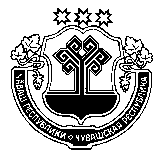 ЧУВАШСКАЯ РЕСПУБЛИКА ВУРНАРСКИЙ РАЙОН  КЕСЕН КИПЕКЯЛ ПОСЕЛЕНИЙЕНАДМИНИСТРАЦИЕ ЙЫШАНУ«09» кёрлач 2019г.   №2          КЕСЕН КИПЕКсалиАДМИНИСТРАЦИЯ МАЛОЯУШСКОГО СЕЛЬСКОГОПОСЕЛЕНИЯ ПОСТАНОВЛЕНИЕ«09» января 2019г.   № 2с. МАЛЫЕ ЯУШИ№Наименование мероприятийСроки выполненияответственныеОжидаемый результат1Организационные меры по созданию механизма реализации антикоррупционной политики в Малояушском  сельском поселенииРазработка плана мероприятий по противодействию коррупции;Разработка комплекса мер по исключению административных барьеров при оформлении документов, связанных с разрешительными процедурами2019 годглава поселенияМониторинг исполнения документов для исключения проявления коррупционных рисков2Нормативно-правовое обеспечение антикоррупционной деятельности2.1.Приведение  в соответствие действующему законодательству нормативной правовой базы по вопросам муниципальной службы;2.2.Разработка нормативных правовых актов по вопросам совершенствования системы мотивации и стимулирования труда муниципальных служащих2.3 Обеспечение исполнения нормативных правовых актов Российской Федерации, Чувашской Республики на совершенствование организационных основ противодействия коррупции2019 годГлава поселения, администрацияНедопущение закрепления на нормативном уровне возможностей для коррупционных проявлений3Антикоррупционная экспертиза нормативных правовых актов3.1. Направление в прокуратуру Вурнарского района решений Собрания депутатов, постановлений и распоряжений главы и их проектов на коррупциогенность2019 годГлава поселения, специалист администрацииНедопущение закрепления на нормативном уровне возможностей для коррупционных проявлений4Организация мониторинга коррупциогенных факторов и мер антикоррупционной политики4.1. Проведение анкетирования среди получателей муниципальных услуг на предмет оценки уровня восприятия;4.2. Анализ обращений граждан на предмет наличия в них информации о фактах коррупции со стороны муниципальных служащих, принятие организационных мер, направленных на предупреждение подобных фактов2 кв.2019 гГлава поселения, администрацияНедопущение проявления коррупционных действий в деятельности органов местного самоуправления 5Внедрение антикоррупционных механизмов в рамках реализации кадровой политики5.1. Обязательная экспертиза конкурсной документации в сфере закупок для муниципальных нужд на коррупциогенность;5.2.Проведение мероприятий по устранению случаев участия на стороне поставщиков продукции для муниципальных нужд близких родственников, а также лиц, которые могут оказать прямое воздействие на процесс формирования, размещения и контроля за проведением закупок для муниципальных нужд.2019 год2019 годГлава поселенияГлава поселенияПовышение общего уровня служебной культуры муниципальных служащих, формирование неприязненного отношения к коррупционным проявлениям6Внедрение антикоррупционных механизмов в рамках реализации кадровой политики6.1. Анализ уровня профессиональной подготовки муниципальных служащих, обеспечение повышения квалификации. 6.2. Формирование кадрового резерва для замещения вакантных должностей муниципальной службы, организация работы по их эффективному использованию;6.3. Осуществление мероприятий по формированию среди муниципальных служащих обстановки нетерпимости к коррупционным действиям2019 год2019 годГлава поселенияГлава поселенияПовышение общего уровня служебной культуры муниципальных служащих, формирование неприязненного отношения к коррупционным проявлениям7Внедрение внутреннего контроля в администрации поселения7.1.Обеспечение эффективного контроля за соблюдением муниципальными служащими ограничений, предусмотренных законодательством о муниципальной службе;7.2. Проведение проверки на причастность муниципальных служащих к  осуществлению предпринимательской деятельности;7.3. Проверка персональных данных, предоставляемых кандидатами при поступлении на муниципальную службу7.4. Обеспечение выполнения требований законодательства о предотвращении и урегулировании конфликта интересов муниципальных служащих в Малояушском  сельском поселении2019 годГлава поселенияУстранение рисков коррупционных проявлений при исполнении должностных обязанностей муниципальных служащих8Организация антикоррупционной пропаганды и просвещения8.1. Разъяснительная работа по Указу Президента РФ № 815 от 19.05.2008г. «О мерах по противодействию коррупции», закона Чувашской Республики № 14 от 04.07.2007г. «О противодействии коррупции»2019 годГлава поселения, специалист администрацииВыполнение целей и задач, поставленных Президентов Российской Федерации и Главой Чувашской Республики в части противодействия коррупции9Обеспечение доступа граждан и организаций к информации о деятельности органов местного самоуправления9.1.Введение в практику отчетов о деятельности органов местного самоуправления района перед населением о проводимой работе в целом и по предупреждению коррупционных правонарушений через СМИ и сеть Интернет9.2. Обеспечение соблюдения правил приема граждан, в том числе выездных приемов в рамках проведения единых информационных дней9.3.Обеспечение работы «горячей линии» на сайте администрации Малояушского сельского поселения Вурнарского района, «телефона доверия» для обращения граждан о злоупотреблениях должностных лиц администрации сельского поселения9.4.Размещение в СМИ результатов проводимых в сельском поселении социологических исследований по вопросам коррупции2019 годГлава поселения, специалист администрацииОперативное оповещение о коррупционных проявлениях в деятельности муниципальных служащих